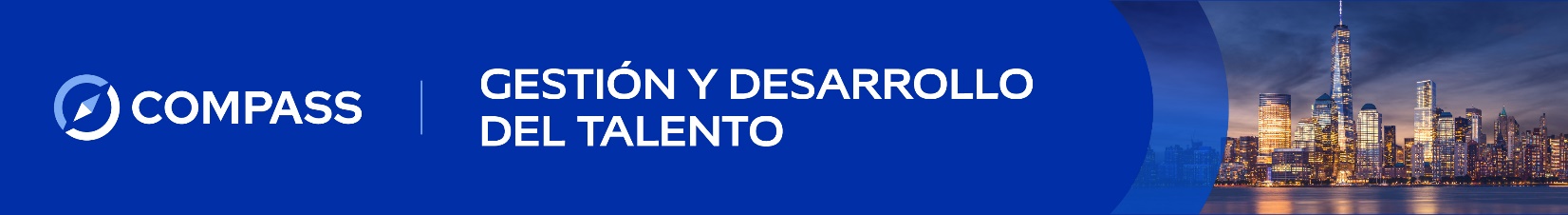 POSICIÓN: BECARIO DE RIESGOSCOMPASS GROUPCompass Group es uno de los principales Asset Managers independientes de América Latina, especializado en la gestión de activos para clientes institucionales y de alto patrimonio. La compañía tiene presencia en Argentina, Chile, Colombia, Estados Unidos, México, Perú, Brasil y Uruguay.MISIÓN DEL CARGOCaptar y mantener talento joven que contribuya a la adecuada gestión de riesgos aportando una visión fresca y ayudando al equipo a llevar a cabo sus actividades.FUNCIONES DEL CARGO:	Trabajará con la Gerencia de Riesgos para dar apoyo a las labores del área, realizando reportes, presentaciones periódicas y desarrollo de paquetería de funciones en Python.Trabajará en conjunto con la Gerencia de Riesgos, y el equipo de Asset Management para dar apoyo a las labores del área, regionales (LATAM) y locales (México), automatizando procesos de recolección y procesamiento de Datos.Este cargo estará involucrado en los diferentes proyectos de Data Science que Compass Group está desarrollando en la región.PERFIL:Estudiante de último año de la Licenciatura de Actuaría, Matemáticas, Economía, Física o carreas afines.Conocimiento básico en lenguajes de programación como Python y SQL.Nociones avanzadas de Excel y con conocimientos de VBA.Conocimientos básicos en estadística y matemática financiera. Familiaridad con estructura de Base de Datos.Inglés avanzado (oral y escrito)Atención al detalle y el trabajo bien hecho.CONTACTO:En caso de estar interesado en unirse al equipo Comercial de Compass Group, favor de compartir su CV al siguiente correo priscyla.contreras@cgcompass.com[11:56 a. m., 9/11/2023] Marco Fi: Sí hay estímulo económico, el monto lo voy a confirmar con RH[11:57 a. m., 9/11/2023] Marco Fi: Y los horarios serían versátiles para que encajen con el horario escolar[11:57 a. m., 9/11/2023] Marco Fi: Una vez dentro nos ponemos de acuerdo con los horarios[11:57 a. m., 9/11/2023] Jose A. Lopez: ok yo se los comunico a mis alumnos[11:57 a. m., 9/11/2023] Marco Fi: Y el esquema es 3 días presencial y 2 home office[0:00 p. m., 9/11/2023] Jose A. Lopez: sale[2:03 p. m., 10/11/2023] Marco Fi: Ya confirmé con RH, y hay dos opciones, tiempo completo o medio tiempo[2:04 p. m., 10/11/2023] Marco Fi: Por tiempo completo el incentivo es de 14k y por medio tiempo 7k[2:04 p. m., 10/11/2023] Marco Fi: Buena tarde![2:04 p. m., 10/11/2023] Marco Fi: Saludos